Board of Directors - AGENDARegular meeting – Meeting Chair: Emily CyrCURRENT COMMITTEESCurrent Standing Committees:Joint Policy Committee: Christopher, Julia, Nick, Jen Reid Board Executive Committee: Allison, Emily (Deputy CGO), Graham, Nick, RebeccaCurrent AdHoc Committees:VP Hiring Committee: Naima, Sondra, Rebecca (Jen Reid, Christopher, Allison)ED Hiring Committee: Amanda, Graham Mayberry, Norman Kearney, Noor-Ul-Huda Shah, Takin TadayonGrad House Task Force v2.0: Norman, Emily, Evan, Graham, NaimaHuman Resources Task Force: Naima, Evan, Sondra, AllisonCommittee members in italics are those chosen by council.Committee members in bold are the chair/leader/point person.	Board of Directors Meeting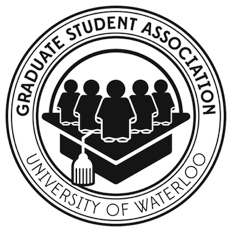 	Date:	September 18, 2018	Time:	4:00 pm – 6:30 pm	Place: 	University of Waterloo, QNC B201 --Minutes--Present:Welcome and opening remarks.  Emily Cyr took the chair and Rose Vogt took the minutes.  Quorum was present and the meeting came to order at 4:00 pm.  The agenda is quite full and a few items were removed or deferred to another meeting date.  
No Board development occurred at this meeting.
The August 21, 2018 minutes were approved by consensus.  Monitoring ReportsEL-5 Budgeting and Finance report was approved with some amendments. (Cyr/Revington) 
Board approved the President’s workplan as presented. (Cyr/Joynt).  The President will provide monthly updates.
EL-13 Representation report was accepted by consensus. (Cyr/Revington)There are existing vacancies on the some of the UW committees.

ACTION: Board asked the President provide more detail on the interpretations of the EL and how the President will operationalize it. 

ACTION: Copy the UW committee listing to a Board Dropbox site.
Board approved reports for EL 10-Communication and Support to the Board, EL 11-Communication and Support to the Council, and EL 12-Communication and Support to the Membership omnibus by consensus. (Cyr/Revington).

President to think about what is required by these EL’s and use it as a tool to find gaps.

ACTION: President will provide the Board with an interpretation and clarify how it is operationalized.  
Communication with the items about advocacy and representation are delivered through the Council report.

ACTION: Add the council report to the dropbox.
Board Committee Reports:VP Hiring Committee Report, President
The President consolidated feedback from the committee members to be considered in the future to improve the process.

ACTION: Board asked for clarifications on some of the wording and to expand on the background to better understand some of the statements.

Motion to postpone approval of the VP Hiring Committee Report until the next meeting was approved by consensus. (Kearney/Cyr).
Executive Director Hiring Committee (EDHC) Report, Amanda Joynt
Board heard that after several meetings with HR that three options existed to fill the ED position:
1.) Hiring an internal candidate by secondment
2.) Hiring from a temp agency called the Dean’s Group
3.) Possibility of a direct appointment from another department. (Special case)
Each option would require some time to have a person in place in a short period of time.  Board discussed various scenarios.

ACTION: Change the EDHC mandate to assist with the appointment.  The President will approach HR to include the Dean’s list as an option if the appointment fails.  And will come back to the committee with reports.  ACTION: Develop a better emergency succession plan for the key roles.ACTION: Include EDHC on the agenda for October.  A report with full documentation on the decisions to be made.  Change the position to a temporary position so that further development and recruitment of the ED can be made.

A reminder that Policy GP 1-  ED recruitment requires approval from the Board and Council.Motion to approve that the EDHC has authority until the next Board meeting to hire the interim ED  provided that Council authorizes the EDHC with this authority.  Determine a salary and benefits package and length of contract.  Include a report with feedback to the Board before the official offer is made. Cyr/Eger. Approved Unanimously.

Consider at the next meeting that the interim person may not necessarily have corporate secretary and treasurer status.
At 6:30 pm the Board moved:

Motion that all outstanding items be circulated and approved by Evote, that items for review be accepted and voted on individually and anything that is outstanding on the agenda be included at the October meeting.  Kearney/Cyr.  Approved by consensus.Meeting adjourned at 6:30 pm.AS:rv
 




Date: Tuesday, August 21, 2018
September 18,2018Time: 4:00 P.M. – 6:30 P.M.Place: QNC B201Skype contact id: pabetismroom phone number: x56757Italicized textItems that provide context but won't be discussed directlyBolded TextItems for preparation with a deadline before the meeting1. Welcome and Opening RemarksPotential MotionsPreparationRelevant Policy / Gaps2. Board DevelopmentPotential MotionsPreparationRelevant Policy / GapsN/A3. Approval of MinutesPotential MotionsPreparationRelevant Policy / GapsNon-confidential meeting minutes June 6th (Special meeting)July 31st (Special meeting)August 21st (Regular meeting)Accepting / AmendingRead minutesConfidential meeting minutes June 6th (Special meeting)July 31st (Special meeting)August 21st (Regular meeting)Accepting / AmendingRead minutes4. Monitoring ReportsPotential MotionsPreparationRelevant Policy / GapsEl-5 Budgeting and Finance (Update)Accept ReportRead reportEL-5Presidential Work Plan (Update)Accept ReportRead reportEL-13: RepresentationAccept ReportRead reportEL-10: Communication and Support to the BoardAccept ReportRead reportEL-11: Communication and Support to the CouncilAccept ReportRead reportEL-12: Communication and Support to the MembershipAccept ReportRead report5. Board Committee ReportsPreparationRelevant Policy / GapsVP hiring committee reports (written)Accept ReportRead reportED hiring committee report (verbal)Accept ReportReview VP Hiring Committee report provided for the E-VoteBylaw 6.1.2.c. Bylaw 6.2.2., Bylaw 6.2.3, EL7, Gap: VP hiring processGHTF 2.0 report (written)Accept ReportRead reportJPRC - VP Clarifications (written)Accept ReportRead reportRecommendation: Annual Report to Membership (written)Accept ReportRead reportRecommendation: External Scan (written)Accept ReportRead reportPolicy: Director Recruitment (written)Accept ReportRead report6. Council ReportPotential MotionsPreparationRelevant Policy / GapsAugust Meeting of CouncilAccept ReportRead reportSeptember Meeting of CouncilAccept ReportRead report7. Special OrdersPotential MotionsPreparationRelevant Policy / GapsN/A8. Unfinished Business and Business Arising from MinutesPotential MotionsPreparationRelevant Policy / GapsApproving the list of Board Action ItemsApprove ListRead reportApproving the list of Ends (with rationales) from CouncilApprove EndsRead reportPolicy Manual edit: Label Global ProvisionsApprove AmendmentPolicy change: GP-1 (adding requirement for rationales)Approve Amendment Read proposed revisions9. New BusinessPotential MotionsPreparationRelevant Policy / GapsCMaHRO Workplace AssessmentCreate Task Force/Table for Special MeetingRead Assessment and Accompanying Report from ManagementShuttle service update 10. In Camera11. AdjournmentName and PositionPresentRegretsAbsentAllison Sachs, Chair of BoardXEvan Andrews, DirectorVacant, DirectorX (resigned)Emily Cyr, Director, Vice ChairXSondra Eger, DirectorX Julia Goyal, DirectorXAmanda Joynt, DirectorXNorman Kearney, DirectorX Graham Mayberry, DirectorXNick Revington, DirectorXRebecca Stirling DirectorXChris Van Bommel, Council SpeakerX Naima Samuel PresidentX Rose Vogt, General ManagerX